      Region 2  - January 2016 Update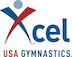 									November 2015 Numbers   -    crossed outWA: 36	37 Clubs						Bronze    Silver      Gold   Platinum  Diamond   Total             State participants /  Spring 2015ID: 18           20  Clubs  OR:   12        14 Clubs  MT:   3           4Clubs           			April 2015    		       1234      	               	 ~ 821				Hawaii  1 D & 1 Plat       			November 2015             1180						           HI Pac. U. & Gym Inc.			January 2016	        1550									Alaska    0Over 300 athlete increase from Spring 2015.1862331742351922427586232765082350010713714617271882122463494251773758711334060151611156268120113101078770025 38                  24